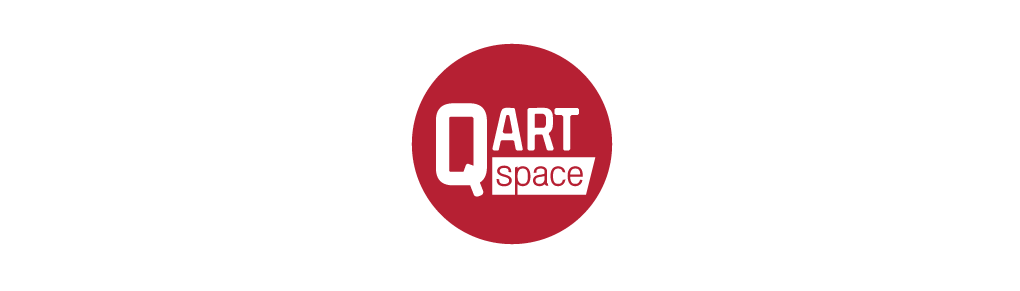 DEĞERLENDİRME KRİTERLERİQ Art Space Online Galerinin amacı Türk sanatçıların uluslararası sanat ortamında tanınırlığına katkı sağlamak olduğu için, kişisel sergiye ait eserlerin teknik bilgileri, sanatçı biyografisi ve sergiyle ilgili basın bülteni İngilizce olmalıdır.Tüm bilgileri içeren ve sergilemeye hazır görsellerle yapılacak sergi talebinin sergi tarihinden en geç 30 gün önceden yapılması gerekmektedir.Sergileme amacınızı talebinizle birlikte belirtirseniz, talebin fazla olması durumunda öncelik buna göre belirlenebilir.Günümüz sanatına yakın ve yaratıcı fikir ya da teknikteki eserlerin sergilenmesine öncelik verilecektir.KOŞULLAR VE ŞARTLARSergilenecek eserlerin özgün olması gerekmektedir. Bu konudaki sorumluluk ve telif hakları sanatçıya aittir.Kişisel sergi, YouTube video gösterimi olarak çevrimiçi düzenlenecektir ve süresiz olarak yayınlanacaktır. Sergi yayınlanmadan önce sanatçıya ön izleme sunulacaktır.Sergiyle ilgili @qartspace adresinde açılış öncesi, açılış ve devam ediyor ilanları yayınlanacaktır. Basın bülteni Q Art Magazine sayfasında yayınlanacaktır. Online kişisel sergi kataloğu Q Art Space sayfasında sergi süresince yayınlanacak, 1 yıl boyunca arşivinden ulaşılabilecektir.Sanatçı, eserlerinin adının ve soyadının belirtilmesi koşuluyla Q Art Space web sitesinde ve sosyal medya hesaplarında yayınlanmasını kabul eder.Q Art Space tarafından eserlerin satışından komisyon alınmayacaktır. Eserlerin satış ve satış sonrasına ait sorumluluklar sanatçıya aittir. Sergileme ücreti için qartspacegallery@gmail.com adresinden bilgi alınız.Sergi tarihi sanatçı ile Q Art Space arasında belirlenir ve karşılıklı anlaşılarak ertelenebilir.Sergi öncesi sanatçı ile Q Art Space arasında protokol imzalanacaktır.Q ART SPACE GALLERY KİŞİSEL SERGİ TALEP FORMUSolo Exhibition Request FormAdınız Soyadınız (Your Name and Surname)İletişim Bilgileriniz (Contact Information)Özgeçmişiniz (Your Resume)Sergi Başlığı (Title)Sergi Metni (Exhibition Manifesto)Eserler (Artworks): 2D images (Jpeg or png) and video (mpeg4). Lütfen eserleri adisoyadi_001, adisoyadi_002 şeklinde isimlendiriniz. Please name the works as namesurname_001, namesurname_002.Teknik Bilgiler (Technical Details of the Artworks): Teknik bilgileri eserlerin isimlerindeki numaralara göre listeleyiniz. List the technical information according to the numbers in the names of the works.Lütfen ekleri bu formla birlikte qartspacegallery@gmail.com adresine gönderiniz.Please send this form with your attachments to qartspacegallery@gmail.com 